                                                                                                                 ПРОЕКТ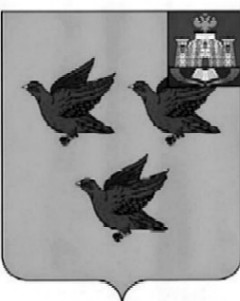 РОССИЙСКАЯ ФЕДЕРАЦИЯОРЛОВСКАЯ ОБЛАСТЬАДМИНИСТРАЦИЯ ГОРОДА ЛИВНЫПОСТАНОВЛЕНИЕ____________________                                                                           № ______            г. ЛивныО выявлении правообладателя ранееучтенного объекта недвижимостиВ  соответствии  со статьей 69.1 Федерального закона от 13 июля 2015 года №218-ФЗ «О государственной регистрации недвижимости» администрация города Ливны постановляет:1. В отношении жилого дома  с кадастровым номером 57:26:0010203:165, расположенного по адресу: Орловская область, г.Ливны, ул. Дружба Народов, д.7, в качестве его правообладателя, владеющего данным объектом недвижимости на праве собственности, выявлен Чистяков Валерий Алексеевич,  04 февраля 1964г.р., место рождения: дер. Рождествено Кашинского района Калининской области, паспорт гражданина Российской Федерации серия…………………………………, СНИЛС ……………………, зарегистрированный по адресу: Российская Федерация, Орловская область, г.Ливны, ул. Дружба Народов, д.7(3/8 доли).2. Право собственности  Чистяков Валерий Алексеевич на указанный в пункте 1 настоящего постановления объект недвижимости подтверждается договором купли продажи жилого дома доли от 28 марта 1997 года. 3. Указанный в пункте 1 настоящего постановления объект недвижимости не прекратил существование, что подтверждается актом осмотра от 25 января 2023 года №956(прилагается).4. Отделу архитектуры и градостроительства администрации города Ливны внести необходимые изменения в сведения ЕГРН.5. Контроль за исполнением настоящего постановления возложить на  начальника отдела архитектуры и градостроительства администрации города.Глава города                                                                                    С.А. ТрубицинХохлова Е.В.  т.7-15-93 